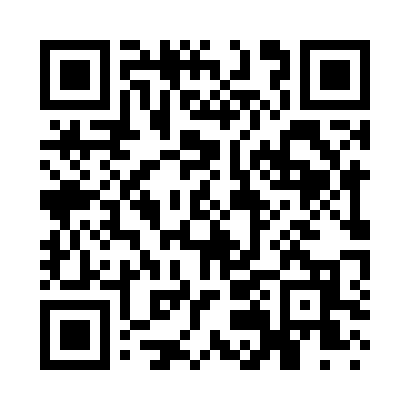 Prayer times for Ferris Corners, Pennsylvania, USAMon 1 Jul 2024 - Wed 31 Jul 2024High Latitude Method: Angle Based RulePrayer Calculation Method: Islamic Society of North AmericaAsar Calculation Method: ShafiPrayer times provided by https://www.salahtimes.comDateDayFajrSunriseDhuhrAsrMaghribIsha1Mon4:075:491:245:268:5810:412Tue4:085:501:245:268:5810:403Wed4:085:501:245:268:5810:404Thu4:095:511:245:268:5810:395Fri4:105:511:255:268:5810:396Sat4:115:521:255:268:5710:387Sun4:125:531:255:278:5710:388Mon4:135:531:255:278:5610:379Tue4:145:541:255:278:5610:3610Wed4:155:551:255:278:5610:3511Thu4:165:561:255:278:5510:3412Fri4:175:561:265:278:5510:3413Sat4:185:571:265:268:5410:3314Sun4:195:581:265:268:5310:3215Mon4:215:591:265:268:5310:3116Tue4:226:001:265:268:5210:3017Wed4:236:001:265:268:5110:2918Thu4:246:011:265:268:5110:2719Fri4:266:021:265:268:5010:2620Sat4:276:031:265:268:4910:2521Sun4:286:041:265:258:4810:2422Mon4:306:051:265:258:4710:2323Tue4:316:061:265:258:4710:2124Wed4:326:071:265:258:4610:2025Thu4:346:081:265:258:4510:1926Fri4:356:091:265:248:4410:1727Sat4:366:101:265:248:4310:1628Sun4:386:111:265:248:4210:1429Mon4:396:111:265:238:4110:1330Tue4:416:121:265:238:4010:1131Wed4:426:131:265:238:3810:10